【今日主題】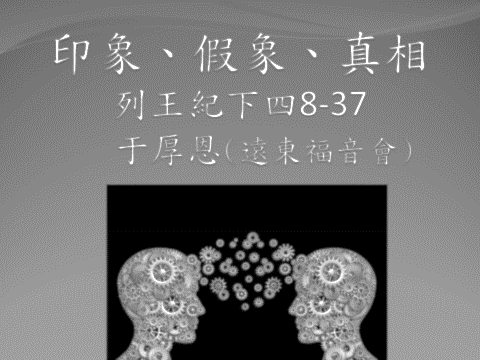 信息大綱：一、給人留下「      」的印象二、屬神的人不只謝恩,還會思想「          」三、學習在「      的狀態」維持「           的心態」死蔭中的日光(四) 任 駿弟兄(9/9講道文稿~完結篇)三、深入人心的安慰「精通屬天藥房、善用神的應許的醫治大能，這樣的人有福了！」（司布真）當我們的心終於明白「神愛我們不是根據我們的表現」，並抓緊這個「因信稱義的福音」時，我們面對苦難的心態會有什麼不一樣？至少會有兩方面：我們對神會有更深的倚靠你能在任何處境中享受祂對你的喜悅：出於那些我們現在無法明白的理由，神沒有在此刻就醫治一些病痛，讓糟糕的事情好轉，也沒有取消我們身體上的不方便。但是跟使徒保羅的情況一樣，當他懇求醫治的禱告被拒絕的時候，主耶穌卻用祂自己豐沛的同在與恩典來取代。這位救主如今也對祂的每個兒女說：「我的恩典夠你用的⋯」祂的能力仍然覆庇在軟弱的人身上、與他們同在（林後12:9），以至於我們能經歷保羅所說的：「我以困苦為可喜樂的，因我甚麼時候軟弱，甚麼時候就剛強了！」（林後12:10）你必須要常常提醒自己：不管祂有沒有向你顯明祂自己，祂對你始終一樣信實而且慈愛。不管是在你覺得祂跟你很靠近，或是跟你很疏遠的時候；不管是在你覺得祂用笑臉幫助你，還是掩面不看你的時候。我們的感覺會浮動，但是祂對你是始終如一的信實且慈愛。因為這愛，是在耶穌基督裡的。你會知道：現在的難處是為了幫助你學習等候與謙卑因著對天父有了更深的倚靠，在病痛與患難中你會鼓勵自己：「不管祂現在是否醫治我、是否改變我的處境，我知道那完全的醫治與拯救就在前面的轉角，就在我天父的家中。」畢竟我們信靠救主耶穌基督，並不是因為祂動作快，而是因為祂在我們生命中的作為盡善盡美。我們可以像約瑟一樣，對著所有造成我們受苦的人與事誇口說：「你們有意要害我，但神有美好的意思在其中⋯」（創世記 50:20 CNV）這樣的想法也會遏止我們在苦難中埋怨神，反而是去思想：「我是誰？在神雕塑我、使我越來越有基督形象的過程中，難道我有資格告訴祂，哪些工具祂可以用、哪些不行？」神的「不」、祂的拒絕，常常在聖徒身上帶來出人意外的好處，例如：更定睛仰望的信心、更深刻的禱告生活、更明白神話語的含義。這個「不」，能使刺激我們離開不討神喜悅的生活模式，使我們不再倚靠自己，也會增加我們對傷心者的同情。它擴充我們盼望的幅度、激發我們對天家的渴望。總而言之，最終它反而能增強我們的信心，並幫助我們更愛神。我們會經歷更深的醫治在哥林多後書裡，保羅把我們的生命比喻成用陶土做成的瓦器。我們每個人一生的經歷，並不像是在某一個中國的工廠，用壓模的方式大量生產出來的。每一個瓦器都是獨特的，都是神親自手作的。祂是我們的創造主、是最偉大的藝術家。「我們原是祂的工作，在基督耶穌裡造成的。」（弗2：10）我們都希望環境能改變，但神要的改變不太一樣——祂定意要在我們裡面帶來改變，使他每一個兒女都更像基督，因為28 萬事都互相效力，叫愛神的人—就是按着他旨意被召的人—得益處。29 因為他預先認識的人，他也預定他們與他兒子的形像相似，讓他兒子在眾多弟兄中作長子。(羅馬書 8)結語：你也可以是救主手中的工具在<<療遇：苦難的奧秘與神的美意>>中，作者玖妮曾提到：有一位名叫以賽亞的唐氏症男孩，出生在一個敬虔的家庭裡。他從小就有一個很有果效的服事，就是他的微笑。那是上帝給他的恩賜：當他對你咧嘴微笑的時候，他的臉會散發著不屬於這個世界的快樂，好像是從天堂流溢出來的純粹喜樂。如果一個唐氏症的孩子，能用他的笑容散發基督的光芒，那麼我們又怎麼能說，神不能使用我們的受苦，來服事其他人呢？願意我們都像男孩以賽亞一樣，當環境臨到時，能用我們的苦難來服事神。下週日【培靈主日】時間︰11月25日上、下午(共兩堂)講員︰林盈沼弟兄(信義神學院)主題︰思念天上的事上午9:45--救恩是出於耶和華！             ~~再思落跑先知約拿下午2:10--莫非這就是基督嗎？             ~~再思撒馬利亞婦人敬請參加，得著基督、步步進深！本教會˙兒童主日學《耶誕，   禮物來了》系列活動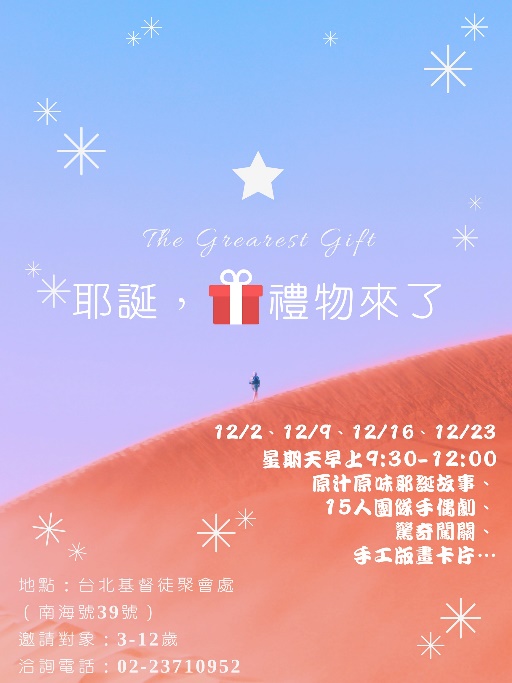 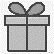 邀請對象：3-12歲(邀請卡在長椅上)時間︰12/2、12/9、12/16、12/23      每個星期天早上9:30-12:00內容︰原汁原味聖經耶誕故事、15人團隊手偶劇、驚奇闖關、手工版畫卡片製作…本週各項聚會今日	09:30	兒童主日學		09:45	主日講道	于厚恩弟兄		09:45	中學生團契		11: 00	慕道班, 初信造就班		11:00《擘餅記念主聚會》	週二 07:30	晨更禱告會	19:30	英文查經班週三	19:30	交通禱告會	劉國華弟兄週四	14:30	姊妹聚會	王清清姊妹		15:30	姊妹禱告會	許家蓁姊妹週五	19:00	小社青	靈修分享會		14:00	大專團契	門徒訓練		18:00	社青團契	查經聚會台北基督徒聚會處            第2556期  2018.11.18網站：http://www.taipeiassembly.org   年度主題：天上的國民˙地上的教會		主日上午	主日下午 	下週主日上午	下週主日下午	聚會時間：9時45分	2時00分	9時45分	2時10分	司     會：任  駿弟兄		張庭彰弟兄	陳宗賢弟兄	領        詩：任  駿弟兄			劉耀仁弟兄	陳宗賢弟兄	司     琴：王清清姊妹			徐漢慧姊妹	俞齊君姊妹	講     員：于厚恩弟兄		下週講員：林盈沼弟兄	本週題目：印象、假象、真相	下週主題：思念天上的事	本週經文：列王紀下4:8-37	下週經文：約拿書2:1-9, 約4:1-42	上午招待：黃玉成弟兄  吳純紹姊妹	下週招待：王雅麗姊妹  林寶猜姊妹我的律例，你們要遵行，我的典章，你們要謹守，就可以在那地上安然居住。地必出土產，你們就要吃飽，在那地上安然居住。                                                                                                                     利未記25:35~36臺北市中正區100南海路39號。電話（02）23710952傳真（02）23113751